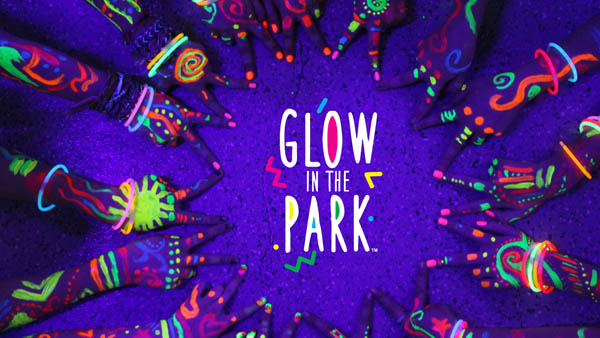 Family Glow Fun Run / WalkFriday, October 11thChocowinity Recreation Complex3391 Highway 17 SChocowinity, NC 27817PLEASE FEEL FREE TO WEAR NEON ATTIRE6:00 PM -9:00 PM,$10 Individual or $20 family registration (in advance & includes GLOW accessories)$15 individual or $30 family registration (at the event, no accessories)Crafts, activities, and food for purchase will be available from 6:00-8:00 PMRun/Walk will begin at 8:00 PM.  Registration Form					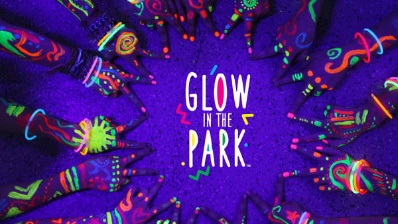 First name: ________________________ Last name: __________________________Email: ____________________________ Phone: _____________________________Street address: _________________________________________________________City: ___________________ State: _____________________ Zip: ________________▢ $10 individual      ▢ $20 Family    Signature (parent/guardian if under 18): __________________ Date:  MM / DD / YYYY